Pogłowie zwierząt gospodarskich w województwie dolnośląskim w grudniu 2022 r.Pogłowie bydła i świń – stan w dniu 1 grudnia Według wstępnych danych w województwie dolnośląskim pogłowie bydła w grudniu 2022 r. liczyło 108,8 tys. szt. i było wyższe o 11,8% w porównaniu do grudnia 2021 r. Wzrost pogłowia wystąpił we wszystkich grupach bydła, w szczególności w populacji cieląt w wieku poniżej 1 roku.Pogłowie bydłaPogłowie bydła w grudniu 2022 r. w województwie dolnośląskim liczyło 108,8 tys. szt. i było wyższe niż przed rokiem o 11,5 tys. (tj. o 11,8%), a w porównaniu z liczebnością stada w czerwcu 2022 r. - niższe o 2,8 tys. szt. (tj. o 2,5%).Pogłowie krów liczyło 41,8 tys. szt. i zwiększyło się w ciągu roku o 4,6 tys. szt. (tj. o 12,3%). Krowy stanowiły 38,5% ogólnego stada bydła (przed rokiem 38,3%).Tablica 1. Pogłowie bydła                 Stan w dniu 1 grudniaPogłowie cieląt poniżej 1 roku zwiększyło się w porównaniu do stanu pogłowia w grudniu 2021 r. (o 17,3%), natomiast w odniesieniu do czerwca 2022 r. zmniejszyło się o 5,6% do poziomu 32,6 tys. szt. Zarówno w relacji do poprzedniego roku, jak i do czerwca 2022 r. stado młodego bydła w wieku 1-2 lat nieznacznie się zwiększyło i wynosiło 24,6 tys. szt. W porównaniu do grudnia 2021 r. struktura pogłowia bydła zmieniła się w znacznym stopniu. W ogólnej populacji tego gatunku zwiększył się zarówno udział cieląt poniżej 1 roku o 1,4 p.proc, jak i odsetek pogłowia bydła dorosłego o 1,2 p.proc., w tym populacji krów wzrósł o 0,2 p.proc., a krów mlecznych o 9,1 p.proc. Zanotowano natomiast spadek odsetka bydła młodego w wieku 1-2 lat o 2,6 p.proc. Udział krów w pogłowiu bydła w wieku 2 lata i więcej wynosił 81,2% w grudniu 2022 r. podczas gdy rok wcześniej 82,8%.Województwo dolnośląskie, podobnie jak w latach poprzednich, odznaczało się niewielkim udziałem w krajowym pogłowiu bydła – 1,7% (przed województwami lubuskim – 1,4% oraz podkarpackim – 1,2%). Na pierwszym miejscu pod względem udziału bydła w krajowym pogłowiu uplasowało się województwo mazowieckie, z udziałem na poziomie 18,7%.Cena skupu 1 hl mleka krowiego w grudniu 2022 r. osiągnęła wartość 278,40 zł i w porównaniu do analogicznego okresu roku poprzedniego była wyższa o 55,6%. Cena skupu  żywca wołowego wynosiła 10,38 zł i była wyższa o 9,2% od ceny zanotowanej w grudniu 2021 r.Według wstępnych danych populacja świń w grudniu 2022 r. wynosiła 169,6 tys. szt. i w porównaniu z grudniem 2021 r. zmniejszyła się o 4,7%. Największy spadek pogłowia w skali roku zanotowano w grupie prosięta o wadze do 20 kg oraz świń na ubój o wadze 50 kg i więcej. Pogłowie świńW grudniu 2022 r. pogłowie świń ogółem wynosiło 169,6 tys. szt. i w porównaniu do analogicznego okresu 2021 r. było niższe o 8,3 tys. szt. (tj. o 4,7%). W relacji do czerwca 2022 r. populacja świń zmniejszyła się o 4,7 tys. szt. (tj. o 2,7%).W relacji r/r odnotowano spadek pogłowia świń w grupie prosięta o wadze do  (o 8,3%), następnie trzody chlewnej z przeznaczeniem na ubój o wadze 50 kg i więcej (o 5,5%), kolejno trzody chlewnej z przeznaczeniem na chów o wadze 50 kg i więcej (o 3,2%), w tym populacji loch (o 3,2%). Jednocześnie zanotowano niewielki wzrost pogłowia warchlaków o wadze od 20 do 50 kg (o 0,3%).Tablica 2. Pogłowie świń                 Stan w dniu 1 grudniaNajwiększy udział stada świń stanowiła populacja trzody chlewnej o wadze  i więcej (37,7%) oraz prosiąt o wadze do  (35,0%), a w dalszej kolejności warchlaków o wadze od 20 do 50 kg (27,3%).W strukturze pogłowia świń w porównaniu do analogicznego okresu 2021 r. zaobserwowano:spadek udziału prosiąt o wadze do 20 kg (o 1,3 p.proc.),zwiększenie odsetka warchlaków o wadze od 20 kg do 50 kg (o 1,3 p.proc.), spadek odsetka trzody chlewnej o wadze 50 kg i więcej z przeznaczeniem na ubój (o 0,2 p.proc.),wzrost udziału trzody chlewnej o wadze 50 kg i więcej z przeznaczeniem na chów (o 0,2 p.proc.).Udział loch przeznaczonych na chów w stadzie trzody chlewnej wyniósł 14,7% i był wyższy w porównaniu z czerwcem 2022 r. o 0,1 p.proc., natomiast w relacji r/r zwiększył się o 0,2 p.proc.Podobnie jak w przypadku bydła, tak i w przypadku świń województwo dolnośląskie odznaczało się niewielkim udziałem w pogłowiu krajowym, wynoszącym 1,8% i zajęło 11. miejsce przed województwami: śląskim – 1,7%, świętokrzyskim – 1,4%, małopolskim – 1,0%, podkarpackim – 0,8% oraz lubuskim – 0,7%. Największy udział pogłowia trzody chlewnej w pogłowiu krajowym odnotowano w województwie wielkopolskim (35,7%).Średnia cena skupu 1 kg żywca wieprzowego w grudniu br. wynosiła 9,44 zł i była wyższa o 63,8% od notowanej w grudniu 2021 r. Pomimo, że opłacalność tuczu świń mierzona relacją ceny skupu 1 kg żywca wieprzowego (w wadze żywej) do ceny 1 kg żyta w skupie poprawiła się z 6,0 w grudniu 2021 r. do 7,9 w grudniu 2022 r., to i tak uzyskany poziom (poniżej 10) jest przyjęty za nieopłacalny.Opracowanie merytoryczne:	Rozpowszechnianie:Urząd Statystyczny we Wrocławiu	Informatorium Statystycznep.o. Dyrektora Halina Woźniak	tel: 71 371 63 62, 71 371 64 55tel: 71 371 64 00Dolnośląski Ośrodek Badań Regionalnych		wroclaw.stat.gov.pl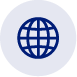 tel. 71 371 63 71		@WROCLAW_STAT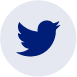 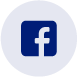 e-mail: A.Ilczuk@stat.gov.pl		@USWroclawWYSZCZEGÓLNIENIE20212021202220222022WYSZCZEGÓLNIENIEw sztukachw odsetkachw sztukachw odsetkach2021=100Bydło 97311100,0108766100,0111,8111,8Cielęta w wieku poniżej 1 roku2779628,63261430,0117,3117,3Młode bydło w wieku 1-2 lata2452825,22459122,6100,3100,3Bydło w wieku 2 lata i więcej4498846,25156147,4114,6114,6w tym krowy3724738,34184338,5112,3112,3w tym mleczne2122221,83356530,9158,2158,2WYSZCZEGÓLNIENIE20212021202220222022WYSZCZEGÓLNIENIEw sztukachw odsetkachw sztukachw odsetkach2021=100Świnie177910100,0169568100,095,3Prosięta o wadze do 20 kg6466136,35927835,091,7Warchlaki o wadze 
od 20 kg do 50 kg4623626,04636027,3100,3Trzoda chlewna o wadze 
50 kg i więcej6701337,76392937,795,4na ubój4108523,13881922,994,5na chów2592814,62511014,896,8w tym lochy2574214,52491614,796,8w tym prośne161919,1166599,8102,9